Iowa Department						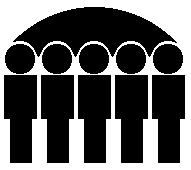 Of Human ServicesKevin W. Concannon, DirectorMonthly Public Assistance Statistical ReportFamily Investment Program	June 2005	Jun 2005	May 2005	Jun 2004	Regular FIP	Cases	17,278	17,511	18,060	Recipients	41,574	42,210	43,974	Children	28,264	28,734	29,409	Payments	$5,620,075	$5,717,929	$5,870,447	Avg. Cost/Family	$325.27	$326.53	$325.05	Avg. Cost/Recipient	$135.18	$135.46	$133.50	Two Parent FIP	Cases	1,656	1,752	1,896	Recipients	6,395	6,832	7,471	Children	3,185	3,387	3,755	Payments	$647,035	$689,572	$728,917	Avg. Cost/Family	$390.72	$393.59	$384.45	Avg. Cost/Recipient	$101.18	$100.93	$97.57	Total FIP	Cases	18,934	19,263	19,956	Recipients	47,969	49,042	51,445	Children	31,449	32,121	33,164	Payments	$6,267,110	$6,407,501	$6,599,364	Avg. Cost/Family	$331.00	$332.63	$330.70	Avg. Cost/Recipient	$130.65	$130.65	$128.28Child Support Payments	PA Recoveries	$3,435,087	$4,505,930	$3,929,121	Returned to Federal 	Government	$2,182,998	$2,863,519	$2,511,887	Credit to FIP Account	$1,252,089	$1,642,411	$1,417,234FIP Net Total	$5,015,021	$4,765,090	$5,182,130State Fiscal Year To Date	Current 	Last 	FIP Payments	Regular FIP Total	$70,342,225	$71,226,950	Two Parent Total	$8,614,038	$8,653,802	Total	$78,956,263	$79,880,752	Child Support 	PA_Recoveries	$35,911,408	$38,155,811	Returned to Federal 	$22,847,238	$24,359,759	Credit to FIP 	$13,064,170	$13,796,052	FIP Net Total	$65,892,093	$66,084,700Prepared by:Bureau of Research Analysis	Judy Darr (515) 281-4695Division of Results Based Accountability	   Statistical Research AnalystMonthly Statistical Report of Public Assistance ProgramFor June 2005	Family Investment Program (FIP)	FIP - Two Parent Families	Total FIP	Number	Number	Average 	Number	Number	Average 	Number	Number	Average 	 of 	 of 	      Monthly 	Grant 	 of 	 of 	    Monthly 	Grant 	 of 	 of 	    Monthly 	Grant County	Cases	Persons	       Grants	per Case	Cases	Persons	    Grants	per Case	Cases	Persons	    Grants	per Case	Adair	19	35	$5,605	$295.00	1	6	$196	$196.00	20	41	$5,801	$290.05	Adams	17	44	$5,788	$340.47	$0	17	44	$5,788	$340.47	Allamakee	50	135	$15,709	$314.18	8	37	$3,468	$433.50	58	172	$19,177	$330.64	Appanoose	136	317	$43,581	$320.45	22	80	$8,345	$379.31	158	397	$51,926	$328.65	Audubon	15	34	$4,778	$318.53	2	7	$311	$155.50	17	41	$5,089	$299.35	Benton 	96	231	$31,823	$331.49	8	31	$2,777	$347.12	104	262	$34,600	$332.69	Black Hawk	1,249	2,909	$403,207	$322.82	85	328	$35,317	$415.49	1,334	3,237	$438,524	$328.73	Boone	113	259	$36,213	$320.46	6	24	$2,418	$403.00	119	283	$38,631	$324.63	Bremer	61	145	$19,460	$319.03	5	15	$1,838	$367.60	66	160	$21,298	$322.70	Buchanan	81	191	$27,448	$338.87	10	45	$4,629	$462.90	91	236	$32,077	$352.49	Buena Vista	76	180	$23,506	$309.29	10	44	$4,262	$426.20	86	224	$27,768	$322.88	Butler 	55	135	$17,586	$319.76	9	35	$3,721	$413.44	64	170	$21,307	$332.92	Calhoun	34	85	$11,508	$338.49	5	21	$2,352	$470.40	39	106	$13,860	$355.38	Carroll 	46	110	$15,172	$329.82	9	35	$3,743	$415.91	55	145	$18,915	$343.91	Cass	88	211	$27,345	$310.73	7	28	$2,324	$332.00	95	239	$29,669	$312.31	Cedar	52	123	$16,221	$311.94	8	33	$2,092	$261.50	60	156	$18,313	$305.22	Cerro Gordo 	180	430	$55,575	$308.75	25	87	$9,374	$374.98	205	517	$64,949	$316.82	Cherokee 	43	94	$12,953	$301.23	7	25	$2,666	$380.85	50	119	$15,619	$312.38	Chickasaw	45	106	$15,805	$351.22	7	26	$3,116	$445.15	52	132	$18,921	$363.87	Clarke 	50	108	$15,067	$301.34	4	16	$1,803	$450.75	54	124	$16,870	$312.41	Clay	97	226	$31,349	$323.19	12	46	$5,003	$416.91	109	272	$36,352	$333.50	Clayton	57	147	$17,036	$298.88	8	31	$2,744	$343.00	65	178	$19,780	$304.31	Clinton	435	1,083	$146,723	$337.29	51	196	$18,804	$368.70	486	1,279	$165,527	$340.59	Crawford 	127	276	$38,911	$306.38	10	32	$3,876	$387.60	137	308	$42,787	$312.31	Dallas	140	343	$47,139	$336.70	11	41	$3,745	$340.45	151	384	$50,884	$336.98	Davis	32	94	$10,687	$333.97	3	10	$1,335	$445.00	35	104	$12,022	$343.49	A-1   Attachment	Page 1 of 4Monthly Statistical Report of Public Assistance ProgramFor June 2005	Family Investment Program (FIP)	FIP - Two Parent Families	Total FIP	Number	Number	Average 	Number	Number	Average 	Number	Number	Average 	 of 	 of 	      Monthly 	Grant 	 of 	 of 	   Monthly 	Grant 	 of 	 of 	     Monthly 	Grant County	Cases	Persons	      Grants	per Case	Cases	Persons	   Grants	per Case	Cases	Persons	    Grants	per Case	Decatur 	36	90	$12,213	$339.25	4	14	$1,322	$330.50	40	104	$13,535	$338.38	Delaware	73	159	$23,873	$327.02	13	53	$5,154	$396.46	86	212	$29,027	$337.52	Des Moines 	404	1,013	$131,015	$324.29	32	123	$12,632	$394.75	436	1,136	$143,647	$329.47	Dickinson 	44	102	$14,133	$321.21	6	23	$2,994	$499.00	50	125	$17,127	$342.54	Dubuque	501	1,280	$171,899	$343.11	25	91	$9,585	$383.40	526	1,371	$181,484	$345.03	Emmett	36	79	$11,553	$320.92	4	16	$2,035	$508.75	40	95	$13,588	$339.70	Fayette 	141	350	$46,241	$327.95	15	49	$4,792	$319.46	156	399	$51,033	$327.13	Floyd 	70	169	$22,649	$323.56	6	27	$2,192	$365.41	76	196	$24,841	$326.86	Franklin	42	112	$13,230	$315.00	6	35	$3,074	$512.33	48	147	$16,304	$339.67	Fremont	46	108	$14,799	$321.71	7	27	$2,303	$329.00	53	135	$17,102	$322.68	Greene	45	108	$14,287	$317.49	6	24	$1,991	$331.83	51	132	$16,278	$319.18	Grundy 	32	73	$10,338	$323.06	4	12	$1,713	$428.25	36	85	$12,051	$334.75	Guthrie	25	58	$8,356	$334.24	4	15	$1,141	$285.25	29	73	$9,497	$327.48	Hamilton	69	176	$21,090	$305.65	1	4	$495	$495.00	70	180	$21,585	$308.36	Hancock	34	80	$11,248	$330.85	6	23	$2,068	$344.66	40	103	$13,316	$332.90	Hardin	83	196	$26,849	$323.49	11	44	$4,083	$371.18	94	240	$30,932	$329.06	Harrison 	78	171	$22,104	$283.38	7	28	$2,431	$347.28	85	199	$24,535	$288.65	Henry	95	195	$26,969	$283.88	10	40	$4,156	$415.62	105	235	$31,125	$296.43	Howard	25	54	$6,862	$274.48	5	23	$1,940	$388.00	30	77	$8,802	$293.40	Humboldt	34	86	$11,425	$336.03	1	4	$491	$491.00	35	90	$11,916	$340.46	Ida	21	45	$6,785	$323.09	2	6	$638	$319.00	23	51	$7,423	$322.74	Iowa	46	114	$14,145	$307.50	5	15	$1,509	$301.80	51	129	$15,654	$306.94	Jackson	99	234	$31,432	$317.50	12	47	$5,591	$465.91	111	281	$37,023	$333.54	Jasper	180	430	$56,272	$312.62	39	137	$14,460	$370.78	219	567	$70,732	$322.98	Jefferson 	132	333	$42,687	$323.39	14	49	$4,960	$354.35	146	382	$47,647	$326.35	Johnson	427	1,137	$144,658	$338.77	25	99	$10,895	$435.80	452	1,236	$155,553	$344.14	A-1   Attachment	Page 2 of 4Monthly Statistical Report of Public Assistance ProgramFor June 2005	Family Investment Program (FIP)	FIP - Two Parent Families	Total FIP	Number	Number	Average 	Number	Number	Average 	Number	Number	Average 	 of 	 of 	      Monthly 	Grant 	 of 	 of 	   Monthly 	Grant 	 of 	 of 	    Monthly 	Grant County	Cases	Persons	      Grants	per Case	Cases	Persons	   Grants	per Case	Cases	Persons	    Grants	per Case	Jones	55	119	$17,225	$313.19	5	21	$2,177	$435.40	60	140	$19,402	$323.37	Keokuk	76	197	$24,217	$318.64	4	15	$1,260	$315.01	80	212	$25,477	$318.46	Kossuth 	71	158	$23,343	$328.78	6	21	$2,140	$356.66	77	179	$25,483	$330.95	Lee	290	677	$89,677	$309.23	48	183	$16,583	$345.48	338	860	$106,260	$314.38	Linn	1,414	3,442	$474,149	$335.32	138	568	$55,682	$403.49	1,552	4,010	$529,831	$341.39	Louisa	84	172	$22,294	$265.40	10	38	$4,189	$418.95	94	210	$26,483	$281.73	Lucas	69	153	$22,509	$326.22	10	47	$4,305	$430.54	79	200	$26,814	$339.42	Lyon	19	48	$6,548	$344.63	3	13	$721	$240.33	22	61	$7,269	$330.41	Madison	48	113	$15,851	$330.23	2	7	$248	$124.00	50	120	$16,099	$321.98	Mahaska	191	479	$64,740	$338.95	13	40	$4,879	$375.34	204	519	$69,619	$341.27	Marion	114	269	$38,214	$335.21	16	59	$5,766	$360.37	130	328	$43,980	$338.31	Marshall	304	710	$96,601	$317.76	36	136	$13,980	$388.33	340	846	$110,581	$325.24	Mills 	71	159	$21,246	$299.24	6	29	$2,422	$403.75	77	188	$23,668	$307.38	Mitchell 	22	53	$6,999	$318.13	4	17	$1,137	$284.25	26	70	$8,136	$312.92	Monona	38	93	$11,234	$295.64	4	14	$1,454	$363.50	42	107	$12,688	$302.10	Monroe	39	91	$12,658	$324.56	12	45	$4,307	$358.91	51	136	$16,965	$332.65	Montgomery	69	143	$20,769	$301.00	12	49	$3,462	$288.51	81	192	$24,231	$299.15	Muscatine 	322	792	$106,469	$330.65	38	139	$15,197	$399.93	360	931	$121,666	$337.96	O'Brien 	64	149	$21,416	$334.63	15	59	$5,765	$384.33	79	208	$27,181	$344.06	Osceola	15	30	$4,694	$312.93	$0	15	30	$4,694	$312.93	Page 	110	265	$37,098	$337.25	8	27	$3,221	$402.62	118	292	$40,319	$341.69	Palo Alto	21	50	$7,020	$334.28	2	8	$739	$369.50	23	58	$7,759	$337.35	Plymouth	66	160	$20,651	$312.90	2	6	$830	$415.00	68	166	$21,481	$315.90	Pocahontas	31	73	$9,505	$306.61	5	19	$2,115	$423.00	36	92	$11,620	$322.78	Polk	2,363	5,633	$765,959	$324.14	164	665	$65,811	$401.28	2,527	6,298	$831,770	$329.15	Pottawattamie	860	2,040	$281,470	$327.29	89	342	$36,417	$409.18	949	2,382	$317,887	$334.97	A-1   Attachment	Page 3 of 4Monthly Statistical Report of Public Assistance ProgramFor June 2005	Family Investment Program (FIP)	FIP - Two Parent Families	Total FIP	Number	Number	Average 	Number	Number	Average 	Number	Number	Average 	 of 	 of 	      Monthly 	Grant 	 of 	 of 	    Monthly 	Grant 	 of 	 of 	     Monthly 	Grant  County	Cases	Persons	    Grants	per Case	Cases	Persons	   Grants	per Case	Cases	Persons	     Grants	per Case	Poweshiek	93	242	$31,428	$337.94	13	54	$3,946	$303.60	106	296	$35,374	$333.72	Ringgold	18	41	$6,088	$338.22	4	12	$1,162	$290.50	22	53	$7,250	$329.55	Sac	26	59	$8,053	$309.73	3	12	$1,413	$471.25	29	71	$9,466	$326.41	Scott	1,448	3,590	$474,552	$327.72	101	404	$39,357	$389.68	1,549	3,994	$513,909	$331.77	Shelby	25	55	$7,998	$319.92	13	51	$5,807	$446.69	38	106	$13,805	$363.29	Sioux 	56	126	$18,308	$326.92	4	16	$1,033	$258.25	60	142	$19,341	$322.35	Story	235	548	$78,079	$332.25	39	157	$15,821	$405.68	274	705	$93,900	$342.70	Tama	87	218	$29,446	$338.46	16	58	$6,184	$386.50	103	276	$35,630	$345.92	Taylor	20	40	$5,813	$290.66	$0	20	40	$5,813	$290.65	Union 	64	160	$18,716	$292.44	10	31	$3,902	$390.20	74	191	$22,618	$305.65	Van Buren	41	97	$13,418	$327.28	7	31	$3,229	$461.35	48	128	$16,647	$346.81	Wapello 	434	1,005	$140,328	$323.33	56	202	$21,544	$384.72	490	1,207	$161,872	$330.35	Warren	153	354	$46,628	$304.75	10	38	$3,848	$384.80	163	392	$50,476	$309.67	Washington	82	197	$26,251	$320.13	6	20	$1,959	$326.50	88	217	$28,210	$320.57	Wayne	42	105	$13,373	$318.41	4	14	$1,743	$435.87	46	119	$15,116	$328.61	Webster 	332	791	$105,832	$318.77	21	79	$8,247	$392.71	353	870	$114,079	$323.17	Winnebago 	42	93	$12,319	$293.32	2	10	$1,096	$548.00	44	103	$13,415	$304.89	Winneshiek 	47	114	$14,500	$308.51	4	13	$1,616	$404.00	51	127	$16,116	$316.00	Woodbury	892	2,229	$301,724	$338.25	78	285	$32,059	$411.01	970	2,514	$333,783	$344.11	Worth 	14	28	$3,866	$276.14	1	2	$361	$361.00	15	30	$4,227	$281.80	Wright 	89	211	$27,458	$308.52	9	32	$2,985	$331.66	98	243	$30,443	$310.64	State Total	17,278	41,574	$5,620,075	$325.27	1,656	6,395	$647,035	$390.72	18,934	47,969	$6,267,110	$331.00	A-1   Attachment	Page 4 of 4